  GOALIE PARENT NATIONWe want to wish you and your goalie good luck!  Our sons/daughters are the goalies/goalie on team name. Our hope is that during the games we can all remember they are children. We should encourage and lift them up.We promise to applaud your goalie, yell “Great Save!” and “Nice Clear!” when he/she makes a nice play. We will also encourage others around us to quietly celebrate if the goals in your net accumulate.Goalie parents are special – just like our kids – and we all deserve to leave the field feeling good about ourselves. ***We challenge you, as Goalie Parents, to pay it forward, and go to www.goaliesmatter.net. Here you will find this message in the form of an editable document that you can customize for your team. Print it out and spread the message of support to other Goalie Parents on future teams that you play. Together, we can create a positive environment of support for all Goalies and Goalie Parents! ***GOOD LUCK!! HAVE FUN!! ENJOY WATCHING YOUR CHILD DO WHAT THEY LOVE!!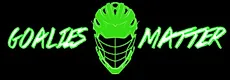 